SOD č. : 2017-11783 Článek I.Smluvní stranyObjednatel:    Výzkumný ústav lesního hospodářství a myslivosti, v. v. i.			Strnady 136 			252 02 Jíloviště			IČ: 00020702,  DIČ: CZ00020702			Tel.: xxxxx                                 zastoupený: doc. RNDr. Bohumírem Lomským, CSc. - pověřeným řízením		         jednáním pověřen: xxx , vedoucí VS OpočnoZhotovitel:   PROPLAST, spol.s r.o.                                    Hřbitovní 218                    	562 01 Ústí nad Orlicí  		         Registrace v OR: Krajský soud v Hradci Králové, oddíl C, vložka 6227                                 Zastoupení: Mgr. Ing. Milan Bureš, MSc - jednatel společnosti                                  Bankovní spojení: xxxxx                                 IČ: 60935987, DIČ: CZ60935987                                  Tel.: xxxxx, fax: xxxxx                                 E-mail: xxxx Článek II.Předmět plněníSmluvní strany uzavírají tuto smlouvu o dílo (dále jen Smlouva), kterou se zhotovitel zavazuje provést pro objednatele dodávku a montáž výrobků dle dále uvedené specifikace, a to řádně, včas a v dohodnuté kvalitě. Objednatel se zavazuje takto provedené dílo převzít a zaplatit za jeho provedení sjednanou cenu podle čl. IV této Smlouvy.Článek III.Specifikace výrobkůVýrobky dle zaměření - viz cenová nabídka č. A153731, která je nedílnou součástí této Smlouvy.Plastové výrobky: v barvě bílé/zlatý dub, zasklené tepelně izolačním dvojsklem 4/16/4, součinitel prostupu tepla U = 1,1 W/m2K, pětikomorový profil ECONOMY vč. mikroventilaceParapetní desky vnitřní: plastové, barva bíláPozice 1: vyložení 350 mm, délka 900 mm, 1 ks Pozice 2: vyložení 350 mm, délka 900 mm, 1 ks Pozice 3: vyložení 350 mm, délka 2150 mm, 5 ks Pozice 4: vyložení 350 mm, délka 1230 mm, 1 ks Pozice 5: vyložení 350 mm, délka 1230 mm, 1 ks Pozice 6: vyložení 350 mm, délka 1550 mm, 1 ks Pozice 9: vyložení 350 mm, délka 620 mm, 1 ks Pozice 15: vyložení 350 mm, délka 950 mm, 1 ksParapetní desky vnější: tažený hliník, zakončené boční plastovou krytkou, barva stříbrnáPozice 1: vyložení 225 mm, délka 950 mm, 1 ks Pozice 2: vyložení 225 mm, délka 950 mm, 1 ks Pozice 3: vyložení 225 mm, délka 2150 mm, 5 ks Pozice 4: vyložení 225 mm, délka 1250 mm, 1 ks Pozice 5: vyložení 225 mm, délka 1250 mm, 1 ks Pozice 6: vyložení 240 mm, délka 1550 mm, 1 ks Pozice 9: vyložení 240 mm, délka 650 mm, 1 ks Pozice 13: vyložení 240 mm, délka 1550 mm, 3 ks Pozice 13: vyložení 240 mm, délka 1550 mm, 1 ks Článek IV.                                                                       Cena dílaCena díla je sjednána jako smluvní a činí 184.363,- Kč bez 21 % DPH.K plnění, které nepodléhá režimu přenesené daňové povinnosti, bude účtována DPH v zákonné výši.Cena bez DPH může být měněna pouze oboustrannou písemně potvrzenou dohodou.Zhotovitel si vyhrazuje právo upravit DPH podle platných předpisů a zákonů v době plnění díla, a to bez oboustranně potvrzené dohody.Článek V.Platební podmínkyObjednatel uhradí zhotoviteli zálohu ve výši 0,- Kč. Zbývající částku 184.363,- Kč bez DPH uhradí objednatel zhotoviteli po předání a převzetí díla na základě konečného daňového dokladu do 10 dnů od jeho vystavení. Na tomto dokladu bude zúčtována poskytnutá záloha.Do zaplacení konečného daňového dokladu zůstávají výrobky majetkem zhotovitele.Článek VI.                                                                      Čas plněníTermín zahájení a dokončení dodávky a montáže výrobků: 6 - 8 týdnů od podpisu SOD             a složení zálohy. Ve výjimečných případech, kdy subdodavatelé některých komponentů díla neuskuteční dodávku v požadované kvalitě či termínu, si zhotovitel vyhrazuje právo na korekci termínu dodání v závislosti na závažnosti zjištěných nedostatků. O předání a převzetí hotového díla bude proveden zápis, ve kterém budou uvedeny případné závady a nedodělky vč. termínu jejich odstranění.Článek VII.Záruční podmínkyNa výrobky a jejich montáž je poskytnuta záruční doba pět let při dodržení podmínek uvedených v předávacím protokolu. Zhotovitel neodpovídá za vady a poškození výrobků způsobené neodbornou a nesprávnou obsluhou a údržbou, úmyslným poškozením či nedbalostí.Zhotovitel rovněž neodpovídá za vady způsobené cizím zásahem do výrobku.Ochrannou fólii na plastových výrobcích je nutné odstranit do 1 měsíce po montáži.Článek VIII.Zvláštní ujednáníObjednatel zajistí a umožní zhotoviteli napojení na zdroj elektrické energie.Odvoz výrobků z výrobního závodu na místo určené objednatelem zajistí zhotovitel.Objednatel se zavazuje, že zajistí přístup k jednotlivým okenním prvkům v bytových                  a nebytových prostorách a uvolní prostor v bezprostřední blízkosti okenních prvků. Dále             se zavazuje, že zajistí ochranu bytového vybavení proti vnikání prachu, vznikajícího             při plnění díla, pečlivým zakrytím. Za znečištění a poškození vybavení, které nebylo dostatečně zakryto, nenese zhotovitel odpovědnost.Článek IX.Závěrečná ustanoveníPokud není v této Smlouvě ujednáno jinak, řídí se práva a povinnosti smluvních stran, jakož i poměry z ní vyplývající nebo vznikající, platným občanským zákoníkem ČR.Smlouva je vyhotovena ve dvou stejnopisech, nabývá platnosti podpisem obou smluvních stran, účinnosti vložením do Registru smluv a lze ji měnit pouze písemně oboustranně odsouhlasenými dodatky. Každý stejnopis má platnost originálu.Smlouva odpovídá pravé a svobodné vůli obou smluvních stran, které ji na důkaz toho podepisují.Smluvní strany souhlasí s uveřejněním této smlouvy a jejích metadat v Informačním systému Registru smluv podle zákona č. 340/2015 Sb., které v souladu s ustanoveními dle zákona č. 340/2015 Sb., o zvláštních podmínkách účinnosti některých smluv, uveřejňování těchto smluv a o registru smluv (zákon o registru smluv) zajistí objednatel. Smluvní strany nepovažují žádné ustanovení této smlouvy za obchodní tajemství.  V Ústí nad Orlicí dne 03.11.2017                                    V Strnadech, dne 7. 11. 2017   ………………..…………………..                                    ….…………………………………                       Zhotovitel                                                                             Objednatel              Příloha: Čestné prohlášení pro uplatnění reverse charge Cenová nabídka č. A153731ČESTNÉ PROHLÁŠENÍ  PRO UPLATNĚNÍ  REVERSE CHARGEToto prohlášení slouží jako podklad ke stanovení oprávněnosti uplatnění režimu přenesení daňové povinnosti při poskytování stavebních nebo montážních prací dle§ 92e zákona o DPH č. 235/2004 Sb. ve znění p.p.Název subjektu :Zastoupení:.................................IČ:	DIČ:Prosím označte sprál'nou variantu:Plátce DPH:		Registrační  číslo  k DPH:Čestně prohlašuji, že přijaté plnění od společnostiPROPLAST, spol. sr.o., sesídlem: Hřbitovní 218, 562 01  Ústí nad Orlicí, IČ: 60935987, DIČ: CZ60935987D BUDE	D NEBUDEpoužito zcela nebo z části pro ekonomickou činnost společnosti, tedy jako plnění, které je předmětem daně a podléhá režimu přenesení daňové povinnosti.D	NEV ................... dne ..............2017	Podpis     ....................................Poučení:Režim přeneseni daňové povinnosti se uplatní pouze mezi plátci DPH a to při poskytnutí plnění v tuzemsku (místo plnění je v ČR). Uvedený režim je tedy povinen použít plátce (poskytovatel plnění), který poskytne vymezené stavební nebo montážní práce s místem plnění v tuzemsku jinému plátci (příjemci plnění) pro jeho ekonomickou činnost. Režim přenesení daňové povinnosti se nepoužije pokud plátce poskytuje stavební nebo montážní práce pfijemci plnění, který není plátcem DPH. Jde-li o podmínku plnění mezi plátci, předpokladem pro povinnost použít režim přenesení daňové povinnosti je skutečnost, že tyto osoby při uskutečnění daného plnění vystupují jako osoby povinné k dani, tj. v rámci své ekonomické činnosti. U stavebních prací jde pak zejména o to, že osoba, která zdanitelné plněni přijímá, vystupuje u daného plnění jako osoba povinná k dani. Jestliže příjemce plnění (plátce) pořizuje přijaté zdanitelné plněni výlučně pro soukromou potřebu, nebo výlučně pro plnění, které není předmětem daně, není v postavení osoby povinné k dani a v tom případě se neuplatní režim přenesení daňové povinnosti - to znamená, že plátce, který uskutečnil zdanitelné plnění, uplatní daň na výstupu  Obdobně se neuplatní režim přeneseni daňové povinnost  pokud např. obec pořizuje plnění  pro potřeby související  výlučně s její činností při výkonu  veřejné správy, při níž se nepovažuje za osobu povinnou k daní (viz § 5 odst. 3 zákona   o DPH). Pokud je plnění třeba i jen z části pfijímáno pro více účelů, například pro soukromou potřebu plátce a pro jeho ekonomickou činnost nebo pro smíšené účely veřejnoprávních a neziskových  subjektů, přičemž část je pro účely, kdy pfijemce vystupuje jako osoba  povinná k dani, půjde    o  plnění  podléhající  celkově  režimu  přenesení  daňové  povinnosti.  Pro  případy,  kdy  pfijemce  stavebních  a  montážních  prací  poskytnutých  v tuzemsku je sice český neplátce, ale jde o osobu registrovanou  k DPH v jiném členském státě nebo zahraniční osobu, je nutné upozornit na   ust.§ 94 odst. 16 zákona o DPH. Podle tohoto platí, že takováto osoba registrovaná k dani v jiném členském státě nebo zahraniční osoba povinná k dani, se coby příjemce tuzemských plnění zahrnovaných pod režim přenesení daňové povinností stává ze zákona českým plátcem a to již dnem poskytnutí předmětného plnění.PROPLAST®	Cenová nabídkaplastových oken a dveříČíslo nabídky  : A153731Označení	:5261Zpracoval	: Radim Adámek	DneKopie:2.11.2017DODAVATEL:PROPLAST, spol. s r.o.Jméno	:POPTAVAJICI:Hrbitovni 21856201 Ústí nad Orlicí IČO	: 60935987 DIČ	: CZ60935987telefon : fax	: email    : Príjmenl : Výzkumný ústav lesnlho hospodáfstvl a myslivosti Ulice	: Strnady 136Město	: Jíloviště, 25202 MobilTelefon : IČO	: 00020702DIČVážený zákazníku,těší nás Váš zájem o naše výrobky. Dovolujeme si Vám předložit cenovou nabídku na plastová okna a dveře vyrobené z vysoce kvalitníchněmeckých 5 a 6komorových profilů SALAMANDER a Salamander BROGMANN třídy A dle ČSN EN 12608.Pozinkované ocelové výztuhy o síle 1,5 - 3 mm zaručují jejich mimořádnou mechanickou, tvarovou stálost a dlouhodobou životnost oken a dveří.Výplně jsou zaskleny tepelně izolačním dvojsklem 4/16/4, k = 1,1 nebo trojsklem 4/14/4/14/4, k= 0,6.Technologie teplé hrany vymezuje distanční rámeček TGI-W, který udržuje skla stále čistá a minimalizuje jejich rosení v zimních měsících.Takto zhotovená okna a dveře zajistí Váš klid a pohodlí. Základem každého našeho okna je :německý profil SALAMANDER1,5 - 3 mm ocelová pozinkovaná výztuha v rámu a křídle celoobvodové německé kování Siegenia -AUBI TITAN AFs rolničkovými čepy (rolničkové čepy Vám umožňují snazší manipulaci s okny a zajišťují větší přítlak mezi rámem akřídlem oproti pevným čepům. Levnější pevné čepy jsou součástí devadesáti procent oken v ČR.)německé výměnné těsnění EPDMbezpečnostní kování druhého stupně s bezpečnostními ocelovými hrotyVeškeré výrobky jsou testovány ve státní zkušebně a požadované normy jsou bez problémů plněny nebo jsou požadované hodnoty dokonce převyšovány.Číslo nabídky: A153731Označení:   5261KopiePozice: 1	Množství: 1 ks     Profil: Šířka: Výška:Barva venku: Barva uvnitř: Rám: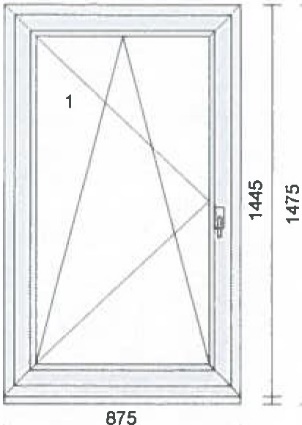 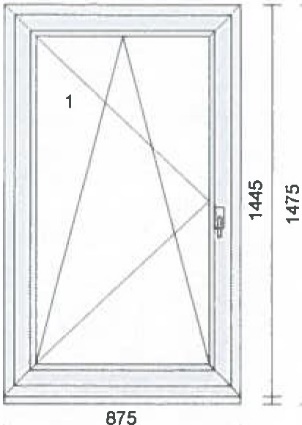 Křídlo: Rozšíření:Výplň: Výplň ti.: Kování:Kotvení: Odvodnění:ECONOMY875mm 1445 mmGolden Oak 51"' bílárám standardkřídlo standardpodklad 8069 uni pro PVC tep. izol. 27,5150mm4-16-4 Float-PTN+, Ug1,124mmPole + název otvírky:1 otevíravé sklopné levé na vruty - L+PdopředuKlička FKS, bílá 9016 logo  OthermCena za kus:	Cena celkem:5629,00 Kč	5629,00 KčPozice: 2Množství: 1 ks	Profil:Šířka: Výška: Barva venku: Barva uvnitř: Rám:Křídlo: Rozšíření:Výplň: Výplň ti.: Kování:Kotvení: Odvodnění:ECONOMY875 mm1445 mmGolden Oak 51"' bílárám standardkřídlo standardpodklad 8069 uni pro PVC tep. izol. 27,5150mm4-16-4 Float-PTN+, Ug1,124mmPole + název otvírky:otevíravé sklopné pravé na vruty - L+PdopředuI--	-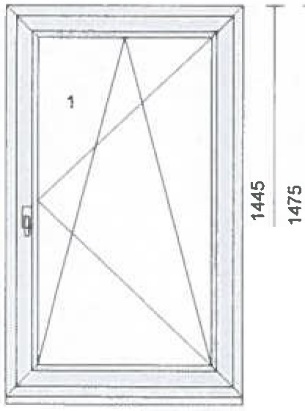 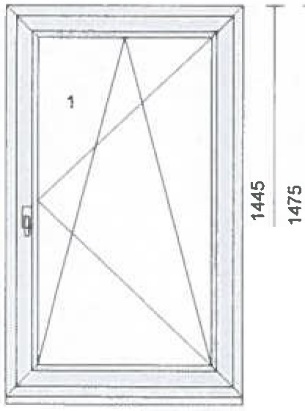 8-75  -	-Klička FKS, bílá 9016 logo  OthermCena za kus:	Cena celkem:5629,00 Kč	5629,00 KčPROPLASTCislo nabídky:Označení:   5261KopiePozice: 3	Množství: 5 ks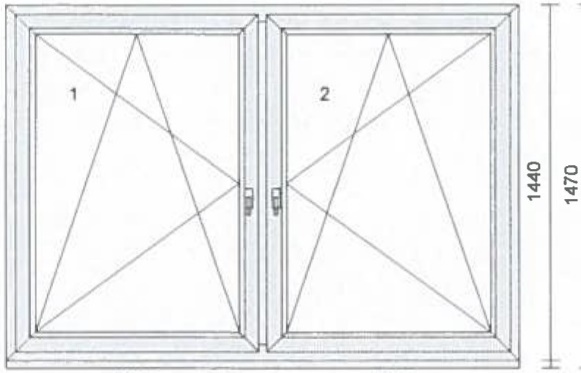 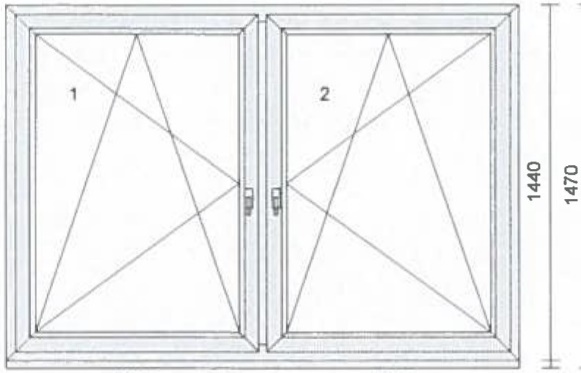 I---  10_3_5	-1-	- 10_05_Profil: šírka: Výška:Barva venku: Barva uvnitr: Rám:Krídla: Sloupek: Rozšírení:Výplr"l: Výplr"l ti.: Kování:ECONOMY2070 mm1440 mmGolden Oak 51"bílárám standard* krídlo standard sloupek/príčka 90mmpodklad 8069 uni pro PVC tep. izol. 27,5150mm2 *4-16-4 Float-PTN+, Ug1,12 ks 24 mmPole + název otvírky:otevíravé sklopné levéotevíravé sklopné pravé 	2070-  -  - --1Kotvení:	na vruty - L+POdvodnění:	dopreduPoznámka k pozici:Okna do dvoraKlička FKS, bílá 9016 logo OthermCena za kus:	Cena celkem:12523,00 Kč	62615,00 KčPozice: 4Množství: 1 ks	Profil:Šírka: Výška:Barva venku: Barva uvnitr: Rám:Krídla: Rozšírení:Výplr"l: Výplr"l ti.: Kování:Kotvení: Odvodnění:ECONOMY1170 mm1445 mmGolden Oak 51"bílárám standard krídlo standardpodklad 8069 uni pro PVC tep. izol. 27,5150mmFloat-PTN+, Ug1,124mmPole + název otvírky:1 otevíravé sklopné levé na vruty - L+PdopreduKlička FKS, bllá 9016 logo  OthermCena za kus:	Cena celkem:6653,00 Kč	6653,00 Kč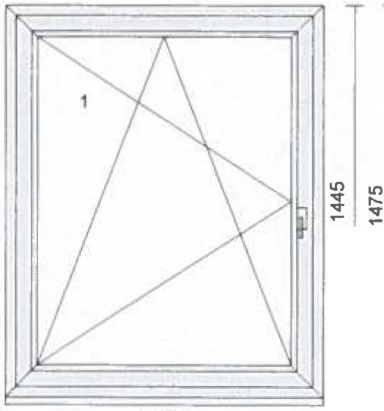 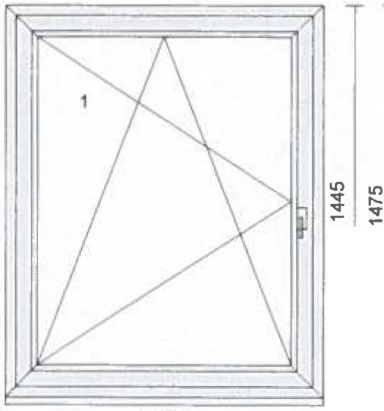 Císlo nabídky: A153731Označení:  5261KopiePozice: 5Množství: 1 ks	Profil:Šířka:  Výška:  Barva venku: Barva uvnitř: Rám:Krídla: Rozšíření:Výpli'I: Výpli'I ti.: Kování:Kotvení: Odvodnění:ECONOMY1170 mm1445 mmGolden Oak 51" bílárám standardkřídlo standardpodklad 8069 uni pro PVC tep. izol. 27,5150mm4-16-4 Float-PTN+, Ug1,124mmPole + název otvírky:otevíravé sklopné pravé na vruty - L+Pdopředu1--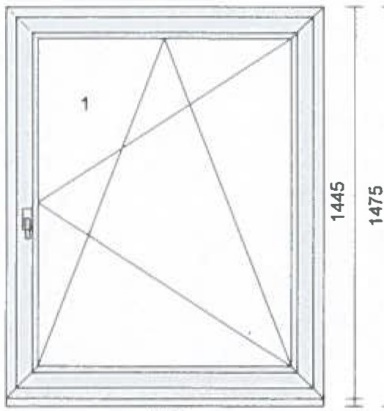 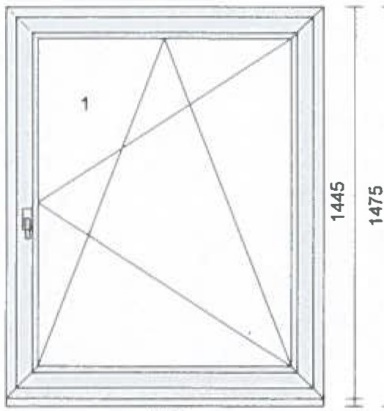 1170 ----lKlička FKS, bílá 9016 logo  OthermCena za kus:	Cena celkem:6653,00 Kč	6653,00 KčPozice: 6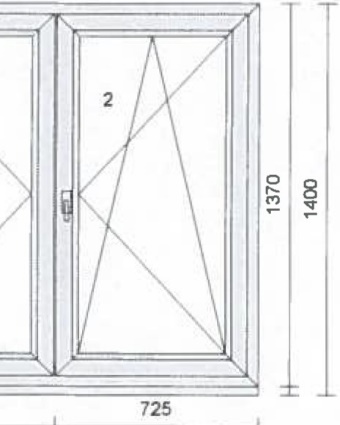 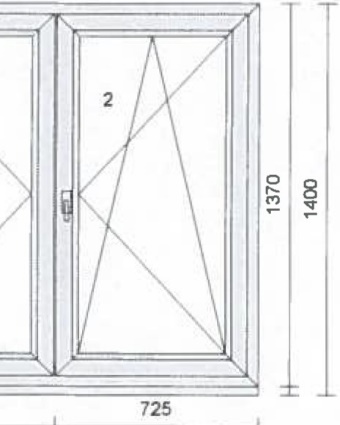 1 450---  -------iMnožství: 1 ks	Profil:Šířka: Výška:Barva venku: Barva uvnitř: Rám:Křídlo: Rozšíření:Výpli'I: Výpli'I ti.: Kování:Kotvení: Odvodnění:ECONOMY1450 mm1370 mmGolden Oak 51" bílárám standard* křídlo standardpodklad 8069 uni pro PVC tep. izol. 27,5150mm2 * 4-16-4 Float-PTN+, Ug1,12 ks  24 mmPole + název otvírky:otevíravé levé štulpotevíravé sklopné pravé hlavní na vruty - L+PdopředuCena za kus:	Cena celkem:10063,00 Kč	10063,00 KčKlička FKS, bílá 9016 logo OthermPROPLASTČíslo nabídky: A153731Označení:   5261KopiePozice: 9Množství: 1 ksProfil: Šírka: Výška:Barva venku: Barva uvnitr: Rám:Krídla: Rozšírení:Výplň: Výplň ti.: Kování:Kotvení: Odvodnění:ECONOMY560 mm510 mmGolden Cak 51" bílárám standard krídlo standardpodklad 8069 uni pro PVC tep. izol. 27,5150mm4-16-4 Float-PTN+, Ug1,124mmPole + název otvírky:1 otevíravé sklopné pravé na vruty - L+PdopreduKlička FKS, bílá 9016 logo OthermCena za kus:	Cena celkem:3103,00 Kč	3103,00 Kč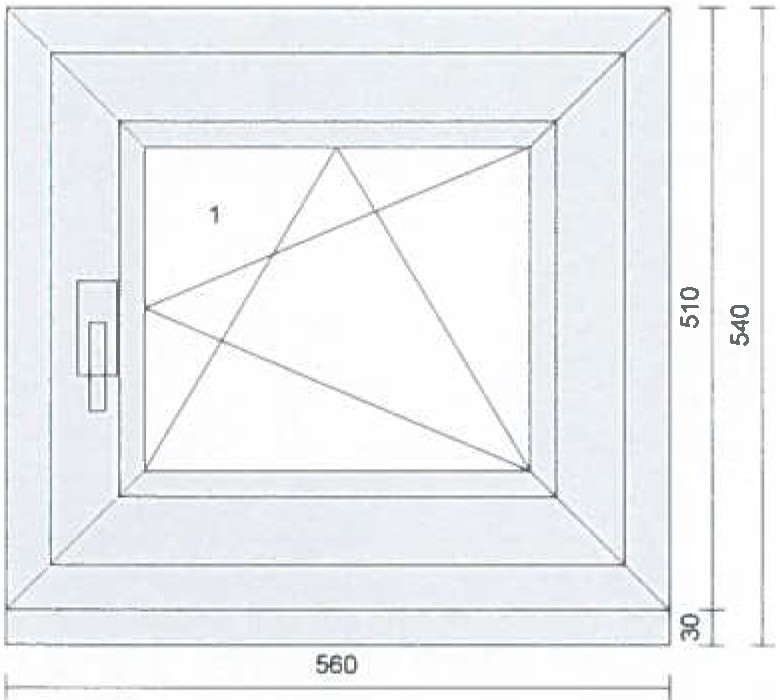 Pozice: 10	Množství: 1 ks     Profil: Šírka: Výška:Barva venku: Barva uvnitr: Rám:Krídla: Rozšírení:Príčka: Výplň:Výplň ti.: Kování:Kotvení:EFEKT1050 mm2008 mmGolden Cak 51" bílárám standard, AL práh krídlo vchodové ven otv. 2 * rozšir.pr. 50 x 73mm, rozšir.pr. 12 x 73mm sklodělící príčka 90mm4-16-4 Float-PTN+, Ug1,1,Periz.24mm bílá/Nussbaum 2 ks  24 mmPole + název otvírky:VD ven otevíravé pravé na vruty - L+P10501150Odvodnění:dopreduCena za kus:	Cena celkem:29579,00 Kč	29579,00 KčKoule/ klika STUTTGART  Q,   bronz 69-75- cyl.vložka.stavební, 45/50 3klPROPLASTCíslo  nabídky: A153731Označení:   5261KopiePozice: 11	Množství: 1 ks"'....;;; "'Profil: Šírka: Výška:Barva venku: Barva uvnitr: Rám:Krídla: Rozšírení:Príčka:EFEKT1045 mm2021 mmGolden Oak 51" bílárám standard, AL práh krídlo vchodové ven otv. 2 * rozšir.pr. 50 x 73mm,* rozšir.pr. 12 x 73mm sklodělíci prlčka 90mm1045oN        N...,.,.-a,'Výplň:Výplň ti.: Kování:Kotveni: Odvodnění:4-16-4 Float-PTN+, Ug1,1,Periz.24mm bílá/Golden Oak 2 ks  24 mmPole + název otvírky:1 VD ven oteviravé pravé na vruty - L+Pdopredu1145Poznámka k pozici:Zadní hlavní vchodKoule/ klika STUTIGART Q, bronz 69-75- cyl.vložka.stavební, 45/50 3kl Zavírač s aretaci TS2000, hnědý EI.vrátný s aretací pro 1kr VDUPOZORNĚNÍ:Cena za kus:	Cena celkem:35395,00 Kč	35395,00 KčPfipojeni elektrického zámku (elektrický vrátný v protiplechu zámku) NENÍ pfedmětem  dodávky a je nutno ho svěfit odborné firmě.Pozice: 13	Množství: 3 ks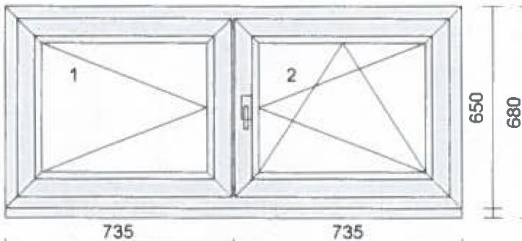 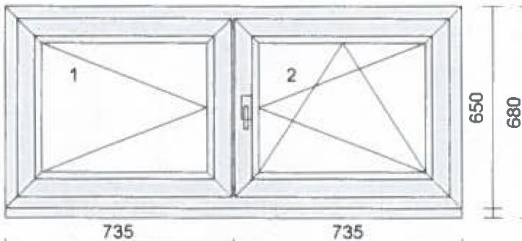 1---  	 __1_7 	  _    _    _	_.Profil: š rrk a: Výška:Barva venku: Barva uvnitr: Rám:Krídla: Rozšíreni :Výplň: Výplň ti.: Kováni:Kotveni: Odvodnění:ECONOMY1470 mm 650mmGolden Oak 51" bílárám standard2 * kridlo standardpodklad 8069 uni pro PVC tep. izol. 27,5150mm2 * 4-16-4 Float-PTN+, Ug1,12 ks  24 mmPole + název otvírky:otevíravé levé štulpotevíravé sklopné pravé hlavní na vruty - L+PdopreduKlička FKS, bílá 9016 logo OthermCena za kus:	Cena celkem:6979,00 Kč	20937,00 KčPROPLASTČíslo nabídky: A153731Označení :  5261KopiePozice: 15	Množství: 1 ks" 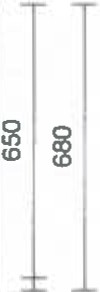 735	735Profil: Širka: Výška:Barva venku: Barva uvnitr: Rám:Krídla: Rozšírení:Výplň:ECONOMY1470 mm 650mmGolden Oak 51,.. bílárám standard2 * krídlo standardpodklad 8069 uni pro PVC tep. izol. 27,5150mm4-16-4 Float-PTN+, Ug1,1,Periz.24mm bllá/Golden Oakf--  --1470-----lVýplň ti.: Kováni:Kotvení: Odvodnění:2 ks  24 mmPole + název otvírky:otevlravé levé štulpotevlravé sklopné pravé hlavni na vruty - L+PdopreduKlička FKS, bílá 9016 logo OthermCena za kus:    Cena celkem:7799,00 Kč	7799,00 KčPozice: 18	Množství:91,828 mlnfo - počet obvodových metrůJedn.cena (91,828 m • 0,00 Kč= 0,00 Kč)Cena za kus:   Cena celkem:0,00 Kč	0,00 KčPozice: 19	Množství: 32,23 Celková plocha zakázkym2Jedn.cena(32,23 m2 •    0,00 Kč= 0,00 Kč)Cena za kus:    Cena celkem:0,00 Kč	0,00 KčKOMENTÁŘ  OBCHODNÍKA  a PLATEBNÍ  PODMÍNKY:Dodací adresa  (pokud ie  jiná):Výzkumná stanice Opočno Na Olivě 550Opočno,  517 73Kontakty:Telefon: Telefon: Dodací lhůta je 4 - 8 týdnů po podpisu smlouvy  o  dílo a po složení zálohy (pokud je sjednaná). V případě atypických rozměrů a tvarů může být dodací lhůta delší.Stávající norma (ČSN 73 05 40-2) doporučuje použít při montáži oken těsnící a izolační systém k ošetřenípřipojovací spáry. Tento systém má následující výhody:vyšší odolnost proti zatékánítěsnost proti průvanu a pronikání chladuvyšší vzduchová neprůzvučnost proti hlukuprodloužení životnosti výplňe jako celkuV případě Vašeho zájmu jsme schopni tento systém do této cenové nabídky docenit.Upozornění:	Okna a dveře jsou znázorněny  z pohledu  zevnitř. Platnost cenové nabídky je 30 dní. V některých případech mohou být ceny zednického zapravení Oe-li v nabídce uvedeno)  stanoveny až po zhlédnu­  tí místa  stavby  naším technikem.Zhotovitel si vyhrazuje právo účtovat DPH podle platných předpisů a zá­ konů v době plnění díla, a to bez oboustranně potvrzené dohody.K výrobkům budou dodány příslušné atesty a certifikáty.Záruční doba na plastové výrobky a na montážní práce je 60 měsíců, na ostatní příslušenství (parapety, stínící techniku, sítě proti hmyzu,...)24 měsíců.V případě zájmu Vám zajistíme kompletní dodávku požadovaných výrobků, a to od demontáže a likvidace stávajících stavebních výplní, montáže nových prvků, až po jejich zednické zapravení a úklid.Mimo oken a dveří dodáváme také vnitřní a venkovní parapety, nadokenní a předokenní rolety, vnitřní a venkovní žaluzie, sítě proti hmyzua sekční nebo lamelová garážová vrata.Naše společnost staví na přední místo spokojenost zákazníka a kvalitu nabízených výrobků. Proto by při objektivním porovnávání dodavatelů neměla být rozhodujícím kritériem pouze konečná cena, ale kvalita, zá­ ruční a pozáruční servis a v neposlední řadě dlouholetá zkušenost.Pokud není nabídka zpracována dle Vašich požadavků nebo Vám nevyhovuje, obraťte se na naše obchodní oddělení, které je připraveno s Vámi ceno-vou nabídku prokonzultovat, příp. upravit a přiblížit Vašim představám. Věříme, že Vás cenová nabídka zaujala, a těšíme se na spolupráci.S pozdravemMgr. Ing. Milan Bureš, MSc jednatel společnostiZpracoval: Adámek Radim obchodní oddělení tel. 602 173 639Varianty provedení:ECONOMY:	základní profilový okenní systém vhodný pro každou stavbu a rekonstrukci; stavební hloubka 73 mm, dorazové těsnění 2x, systém s obíhajícím dorazovým těsněním zajišťuje vysokou odolnost proti zatékání, odolává i hnanému deštiEFEKT:	univerzální okna vhodná pro každou stavbu a rekonstrukci; stavební hloubka 73 mm, dorazové těsnění 2x, systém s obíhajícím dorazovým těsněním zajišťuje vysokou odolnost proti zatékání, odolává i hnanému dešti, hloubkazasklívací polodrážky 25 mm v profilu křídla zlepšuje tepelněizolační vlastnosti a omezuje možnost roseníOMEGA:	okna s optimálním poměrem ceny a kvality v široké nabídce barev, speciální tvar výztuh pro lepší tvarovou stálost,zvýšená tuhost a tvarová stabilita okna za všech podmínek, stavební hloubka 76 mm, dorazové těsnění 2x, optimální přítlačné sevření zajišťuje výbornou těsnost i při hnaném dešti, hloubka zasklení 24 mm v profilu křídla zlepšuje tepelné vlastnosti - výrazné omezení rosení okenPERFEKT EVO:okna do náročného prostředí s větší povětrnostní zátěží a hlukem, výztuha 2 mm pro lepší tvarovou stálost,zvýšená tuhost a tvarová stabilita okna za všech podmínek, stavební hloubka 82 mm, systém středového těsnění(3 těsnící roviny) zabraňují průniku chladu, průvanu a vlhkostiSIGMA EVO:	okna s elegantním oblým křídlem pro úsporu energie, výztuha 2 mm pro lepší tvarovou stálost, zvýšená tuhost a tvarová stabilita okna za všech podmínek, stavební hloubka 82 mm, systém středového těsnění (3 těsnící roviny) zabraňují průniku chladu, průvanu a vlhkostiGAMA EVO:	okna s vynikajícími parametry a neotřelým vzhledem, oblý rám a oblé křídlo, výztuha 2 mm pro lepší tvarovou stálost, zvýšená tuhost a tvarová stabilita okna za všech podmínek, stavební hloubka 82 mm, systém středového těsnění(3 těsnící roviny) zabraňují průniku chladu, průvanu a vlhkostiPASIV EVO:  špičková okna pro maximální zateplení se speciálními izolačními vložkami v rámu a křídle a s termickou výztu­ hou, doporučená dodávka s izolačními trojskly, systém se stavební hloubkou 82 mm, systém středového těsněnís třemi těsnícími rovinami zajišťuje vyšší akustickou izolaci, těsnost a tepelnou izolaci, vhodný pro nízkoenergetické a pasivní domyNaše firma je držitelem certifikátu systému řízení jakosti ČSN EN ISO 9001:2001 a 14001:2005Firma zapsána v obchodním rejstříku vedeným Krajským soudem v Hradci Králové, oddíl C, vložka 6227Místo stavby: Výzkumná stanice OpočnoMísto stavby: Výzkumná stanice OpočnoMísto stavby: Výzkumná stanice Opočnos h r n u t í   d í l č í c h   p ř e d m ě t ů  p l n ě n í  d í l as h r n u t í   d í l č í c h   p ř e d m ě t ů  p l n ě n í  d í l as h r n u t í   d í l č í c h   p ř e d m ě t ů  p l n ě n í  d í l a Předmět plněníSmluvenoSmluvenoDodávka a montáž nových stavebních výplníANOANODemontáž stávajících stavebních výplníANOANOLikvidace stávajících stavebních výplníANOANOZednické zapraveníANOANOParapetní desky vnitřní vč. montážeANOANOParapetní desky vnější vč. montážeANOANOInteriérové (řetízkové) žaluzie vč. montážeNENESítě proti hmyzu vč. montážeNENECena díla celkem bez 21 % DPHCena díla celkem bez 21 % DPH184.363,- KčSuma položek Sleva-25,00 %194055,00 Kč-48514,00 KčMimorádná sleva Montáž Demontáž Likvidace Zapraveni-7,00 %-10188,00 Kč12880,00 Kč6900,00 Kč2080,00 Kč13800,00 KčParapety vnitrní, plast, 350mm, vč.montáže5166,00 KčParapety venkovní,	vč.montáže8184 00 KčČástka bez DPHDPH 21% - základní21,00 %184363,00 Kč38716,00 KčČástka celkem223079,00 Kč-------------